                                              Уважаемые родители!	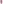 В целях обеспечения государственных гарантий права на образование детей с ограниченными возможностями здоровья и детей-инвалидов, создания системы помощи слепоглухим детям в Ростовской области, на базе ГКОУ РО «Ростовская специальная школа-интернат N2 38» осуществляет свою деятельность региональный Ресурсный кабинет по сопровождению слепоглухих детей.В рамках деятельности Ресурсного кабинета предусмотрена доступность бесплатной психолого-педагогической, методической и консультативной помощи родителям детей с одновременным нарушением слуха и зрения и педагогам, а также психолого-педагогической помощи детям с одновременным нарушением слуха и зрения.Если вы воспитываете или обучаете ребенка (детей) от 0 до 18 лет, у которого имеются нарушения зрения и слуха разной степени выраженности и нуждаетесь в помощи компетентного специалиста, у вас есть уникальная возможность получить бесплатную консультацию по вопросам образования детей с бисенсорным дефектом: особые образовательные потребности слепоглухих детей;  содержание обучения и воспитания слепоглухих детей;  особенности развития, адаптации и социализации детей с нарушением слуха и зрения;  взаимодействие педагогов и родителей с детьми с бисенсорным дефектом;  организация образовательной среды для детей с нарушением слуха и зрения;  и другие вопросы, связанные с обучением и воспитанием слепоглухих детей.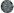 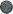 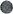 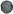 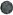 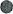 Консультацию можно получить:о Очно при посещении Ресурсного кабинета.е Дистанционно (по телефону, по электронной почте).Записаться на консультацию в удобное для вас время можно по телефону: 8(863)2221877, 89094147745 Скуратовская Ирина Андреевна Адрес: г. Ростов-на-Дону, пр-т Стачки, 235/2.С информацией о Ресурсном кабинете по сопровождению слепоглухих детей можно ознакомиться на сайте http://school-internat38.ru